Before Installation (March 2012):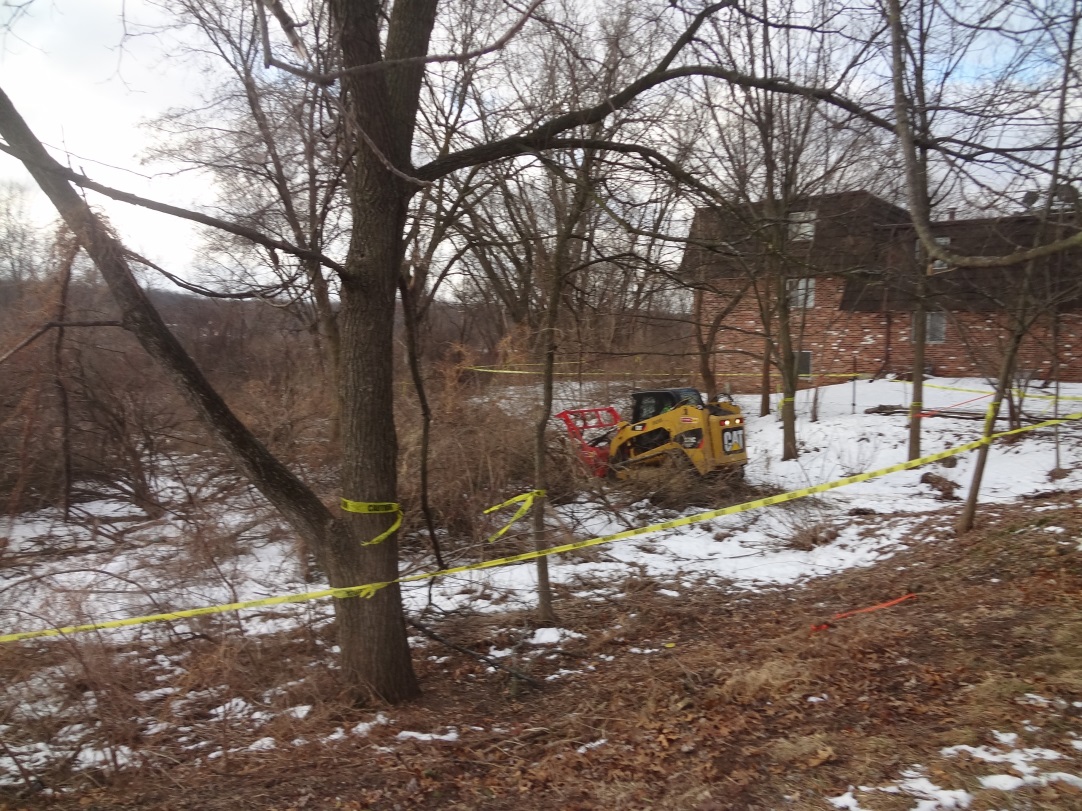 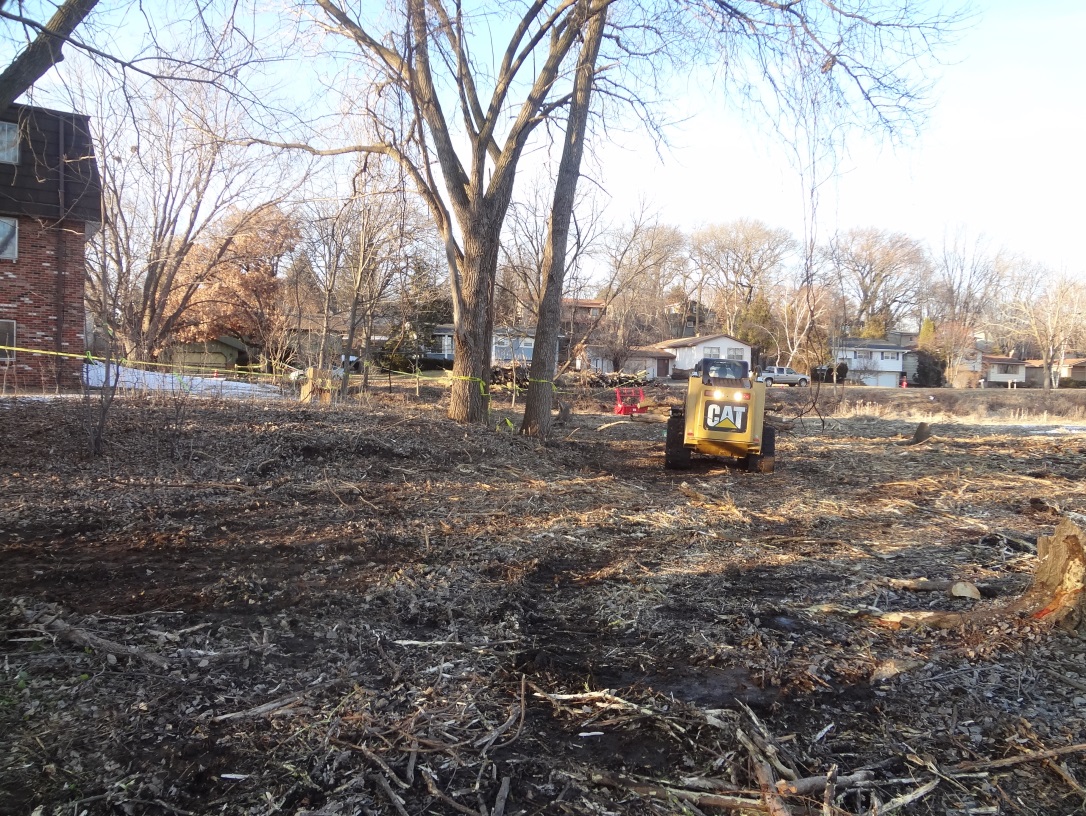 After Installation (August 2013):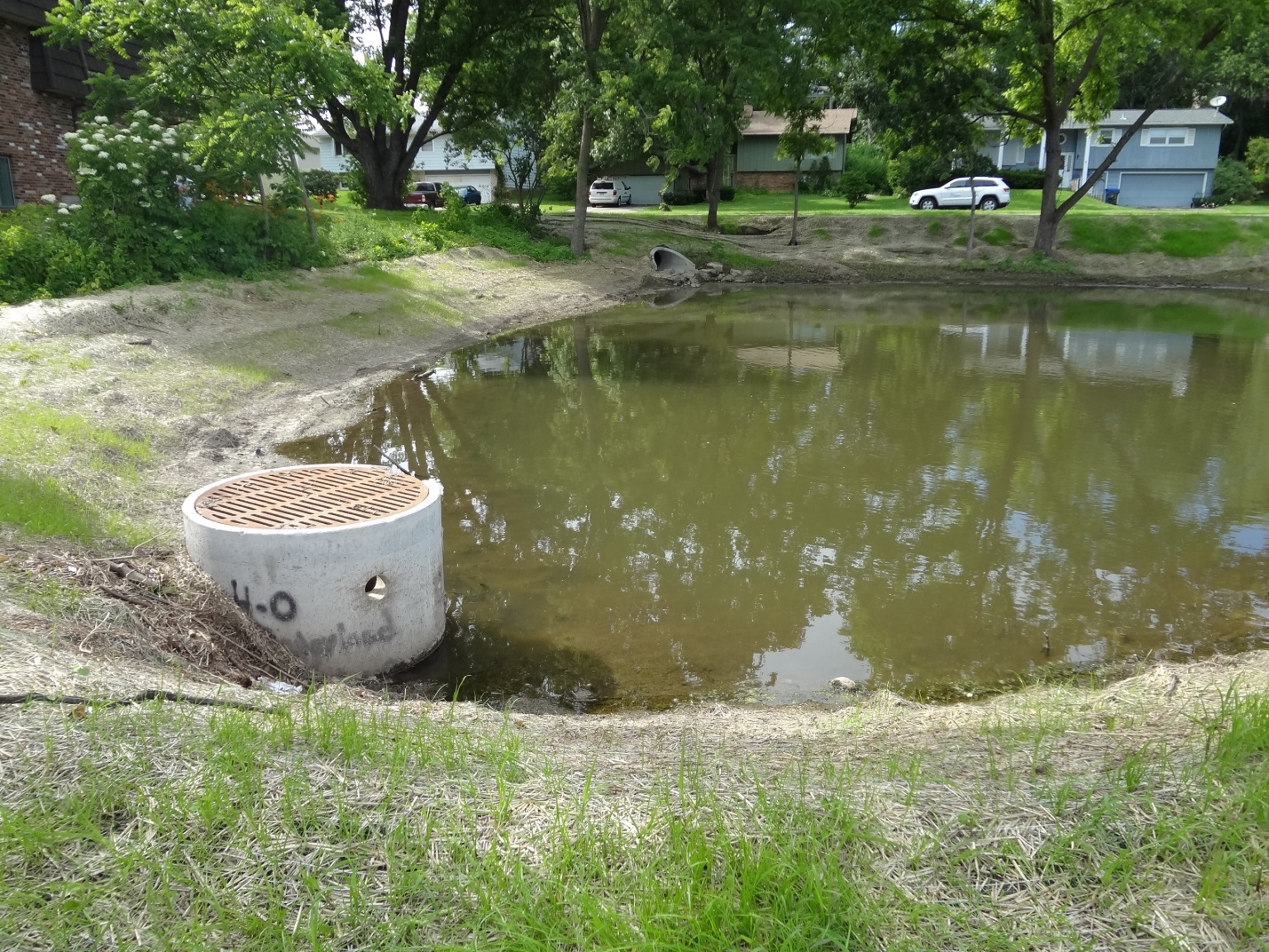 